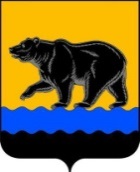 АДМИНИСТРАЦИЯ ГОРОДА НЕФТЕЮГАНСКАРАСПОРЯЖЕНИЕ18.02.2020 											№ 43-рг.НефтеюганскОб утверждении плана мероприятий («дорожной карты») администрации города Нефтеюганска по реализации постановления Правительства Ханты-Мансийского автономного округа - Югры от 01.04.2019 № 104-п «Об адресной программе Ханты-Мансийского автономного округа - Югры по переселению граждан из аварийного жилищного фонда на 2019-2025 годы», а также постановления администрации города Нефтеюганска от 30.04.2019 № 228-п «Об утверждении адресной программы города Нефтеюганска по переселению граждан из аварийного жилищного фонда» на 2020 годВ целях реализации мероприятий по исполнению постановления Правительства Ханты-Мансийского автономного округа – Югры от 01.04.2019                  № 104-п «Об адресной программе Ханты-Мансийского автономного округа - Югры по переселению граждан из аварийного жилищного фонда на 2019-2025 годы», а также постановления администрации города Нефтеюганска                             от 30.04.2019 № 228-п «Об утверждении адресной программы города Нефтеюганска по переселению граждан из аварийного жилищного фонда»:1.Утвердить план мероприятий («дорожной карты») администрации города Нефтеюганска по реализации постановления Правительства Ханты-Мансийского автономного округа – Югры от 01.04.2019 № 104-п «Об адресной программе Ханты-Мансийского автономного округа - Югры по переселению граждан из аварийного жилищного фонда на 2019-2025 годы», а также постановления администрации города Нефтеюганска от 30.04.2019 № 228-п             «Об утверждении адресной программы города Нефтеюганска по переселению граждан из аварийного жилищного фонда» на 2020 год согласно                  приложению 1 к распоряжению.2.Определить ответственных должностных лиц за заполнение форм отчётности и внесение изменений (дополнений) в них в системе АИС Реформа ЖКХ согласно приложению 2 к распоряжению.3.Департаменту по делам администрации города (Прокопович П.А.) разместить постановление на официальном сайте органов местного самоуправления города Нефтеюганска в сети Интернет.          4.Контроль исполнения распоряжения возложить на заместителя главы города Нефтеюганска А.А.Метелева, заместителя главы города Нефтеюганска Е.А.Абрамову.Глава города Нефтеюганска                                                                 С.Ю.ДегтяревПриложение 1к распоряжениюадминистрации города от 18.02.2020 № 43-рПлан мероприятий («дорожная карта»)администрации города Нефтеюганска по исполнению постановления Правительства Ханты-Мансийского автономного округа - Югры от 01.04.2019 № 104-п «Об адресной программе Ханты-Мансийского автономного округа - Югры по переселению граждан из аварийного жилищного фонда на 2019-2025 годы», а также постановления администрации города Нефтеюганска от 30.04.2019 № 228-п «Об утверждении адресной программы города Нефтеюганска по переселению граждан из аварийного жилищного фонда» на 2020 годПриложение 2к распоряжениюадминистрации города от 18.02.2020 № 43-рОтветственные должностные лица за заполнение форм отчётности и внесение изменений (дополнений) в них в системе АИС Реформа ЖКХ№п\пНаименование мероприятияСрок исполненияОтветственные исполнители12341.Проведение градостроительной комиссии с рассмотрением следующих вопросов:25.02.2020ДЖКХ, ДГиЗО1.1.Определение перечня домов, расселение которых должно быть осуществлено до 31.12. 202025.02.2020ДЖКХ, ДГиЗО1.2.Определение перечня домов, снос которых должен быть осуществлен до 01.12.202025.02.2020ДЖКХ, ДГиЗО1.3.Принятие градостроительной комиссией решения о подготовке проекта решения об изъятии земельных участков и расположенных на нём объектов недвижимого имущества для муниципальных нужд в отношении жилых домов, по которым такое решение не принято:г.Нефтеюганск, 4 микрорайон, дома 55, 56, г.Нефтеюганск, 5 микрорайон, дома 46, 54, 55, 56, 57г.Нефтеюганск, 11 микрорайон, дома 3, 5225.02.2020ДЖКХ, ДГиЗО1234г.Нефтеюганск, 17 микрорайон (МО-15), дома 10, 12, 13, 14, 15, 16, 17, 19, 20, 21г.Нефтеюганск, 11а микрорайон, пос.Звездный, дом 12.На основании решения градостроительной комиссии внесение изменений в АИС Реформа ЖКХ и постановление администрации города Нефтеюганска от 30.04.2019 № 228-п «Об утверждении адресной программы города Нефтеюганска по переселению граждан из аварийного жилищного фонда» в части изменения срока переселения по жилым домам, расположенным по следующим адресам: г.Нефтеюганск, 4 микрорайон, дома 8, 16, 19, 20, 22, 37, 43, 44, 48, 63г.Нефтеюганск, 6 микрорайон, дома 11, 12а, 13, 14, 15, 16, 19, 20, 21, 49, 61, 73г.Нефтеюганск, 11 микрорайон, дома 3, 15, 44, 52г.Нефтеюганск, 17 микрорайон (МО-15), дома 10, 12, 13, 14, 15, 16, 17, 19, 20, 21г.Нефтеюганск, 11А микрорайон, пос.Звездный, дом 1не позднее 15.03.2020ДЖКХ3.Подготовка и направление предложений в Департамент строительства Ханты-Мансийского автономного округа - Югра                      о внесении изменений в постановление Правительства Ханты-Мансийского автономно округа - Югры от 01.04.2019 № 104-п                   «Об адресной программе Ханты-Мансийского автономного округа - Югры по переселению граждан из аварийного жилищного фонда              на 2019-2025 годы» на основании информации, внесённой                              в АИС Реформа ЖКХ16.03.2020ДЖКХ12344Внесение изменений в постановление администрации города Нефтеюганска от 30.04.2019 № 228-п «Об утверждении адресной программы города Нефтеюганска по переселению граждан                             из аварийного жилищного фонда» в соответствии с постановлением Правительства Ханты-Мансийского автономного округа - Югры                       от 01.04.2019 № 104-п «Об адресной программе Ханты-Мансийского автономного округа - Югры по переселению граждан из аварийного жилищного фонда на 2019-2025 годы»в течение 7 рабочих дней после внесения изменений в постановление Правительства Ханты-Мансийского автономно округа -Югры от 01.04.2019  № 104-пДЖКХ5Направление предложения в Департамент строительства Ханты-Мансийского автономного округа - Югра о перераспределении денежных средств на мероприятие по возмещению части затрат муниципального образования автономного округа по освобождению земельных участков, планируемых для жилищного строительства               и комплекса мероприятий по формированию земельных участков для индивидуального жилищного строительства (возмещение гражданам и юридическим лицам стоимости изымаемых строений и/или земельных участков, предусмотренной законодательством Российской Федерации)в отношении жилых домов, расположенных по следующим адресам:г.Нефтеюганск, 4 микрорайон, дома 8, 10, 12, 14, 37, 38, 39, 40, 43 г.Нефтеюганск, 6 микрорайон, дома 11, 12а, 13, 14, 15, 16, 19, 20, 21г.Нефтеюганск, 11 микрорайон, дом 44- не позднее 17.02.2020ДМИ, ДЖКХ1234в отношении жилых домов, оценка рыночной стоимости по которым не проведена - в течение 5 рабочих дней с момента поступления отчётов6.Проведение мероприятий в соответствии с главой VII.1 ЗК РФ                   в отношении жилых домов, расположенных по следующим адресам:г.Нефтеюганск, 4 микрорайон, дома 55, 56г.Нефтеюганск, 5 микрорайон, дома 40, 46, 54, 55, 56, 57г.Нефтеюганск, 11 микрорайон, дома 3, 52г.Нефтеюганск, 17 микрорайон (МО-15), дома 10, 12, 13, 14, 15, 16, 17, 19, 20, 21г.Нефтеюганск, 11а микрорайон, пос.Звездный, дом 1по которым постановление об изъятии земельных участков и жилых помещений для муниципальных нужд не принималосьне позднее 24.04.2020ДГиЗО6.1.Запрос сведений о правах на объекты, подлежащие изъятиюне позднее 24.04.2020ДГиЗО6.2.Опубликование сообщения (объявления в свободном доступе собственников на дверях подъезда, информационных щитах)                        о планируемом изъятиине позднее 24.04.2020ДГиЗО12346.3.Опубликование сообщения о планируемом изъятии на официальном сайте администрации города Нефтеюганска в сети Интернет7Принятие постановления администрации города Нефтеюганска                 «Об изъятии земельного участка и жилых помещений для муниципальных нужд» в отношении жилых домов, расположенных по следующим адресам:г.Нефтеюганск, 4 микрорайон, дома 55, 56г.Нефтеюганск, 5 микрорайон, дома 40, 46, 54, 55, 56, 57г.Нефтеюганск, 11 микрорайон, дома 3, 52г.Нефтеюганск, 17 микрорайон (МО-15), дома 10, 12, 13, 14, 15, 16, 17, 19, 20, 21г.Нефтеюганск, 11а микрорайон, пос.Звездный, дом 1не позднее 24.04.2020ДГиЗО8.Проведение оценки рыночной стоимости в отношении жилых домов, по которым оценка не проводилась:г.Нефтеюганск, 4 микрорайон, дома 19, 20, 21, 22, 44, 48, 52, 55, 56, г.Нефтеюганск, 5 микрорайон, дома 40, 42, 46, 54, 55, 56, 57г.Нефтеюганск, 6 микрорайон, дома 49, 61, 73г.Нефтеюганск, 11 микрорайон, дома 3, 15, 52г.Нефтеюганск, 17 микрорайон (МО-15), дома 10, 12, 13, 14, 15, 16, 17, 19, 20, 21г.Нефтеюганск, 11а микрорайон, пос.Звездный, дом 1не позднее 24.07.2020ДМИ9.Проведение переговоров с собственниками изымаемых объектов, направление собственникам проектов соглашения об изъятии:г.Нефтеюганск, 4 микрорайон, дома 19, 20, 21, 22, 44, 48, 52, 55, 56, г.Нефтеюганск, 5 микрорайон, дома 40, 42, 46, 54, 55, 56, 57г.Нефтеюганск, 6 микрорайон, дома 49, 61, 73г.Нефтеюганск, 11 микрорайон, дома 3, 15, 52не позднее 07.08.2020ДМИ1234г.Нефтеюганск, 17 микрорайон (МО-15), дома 10, 12, 13, 14, 15, 16, 17, 19, 20, 21г.Нефтеюганск, 11а микрорайон, пос.Звездный, дом 110.Выплата выкупной стоимости собственникам жилых помещений, подписавшим соглашение об изъятии земельного участка                                 и расположенного на нём объекта недвижимого имущества, расположенных по следующим адресам:г.Нефтеюганск, 4 микрорайон, дома 8, 10, 12, 14, 16, 19, 20, 21, 22, 36, 37, 38, 39, 40, 43, 44, 48, 52, 55, 56, 62г.Нефтеюганск, 5 микрорайон, дома 40, 42, 46, 54, 55, 56, 57г.Нефтеюганск, 6 микрорайон, дома 11, 12А, 13, 14, 15, 16, 19, 20, 21, 49, 61, 73г.Нефтеюганск, 11 микрорайон, дома 3, 15, 52г.Нефтеюганск, 17 микрорайон (МО-15), дома 10, 12, 13, 14, 15, 16, 17, 19, 20, 21г.Нефтеюганск, 11а микрорайон, пос.Звездный, дом 1с 01.04.2020 по 01.12.2020 – собственникам, получившим соглашения об изъятии в 2019 годус 07.08.2020 по 01.12.2020 – собственникам, получившим соглашения об изъятии в 2020 годуДМИ(при условии доведении лимитов бюджетных обязательств на выполнение данного мероприятия)11.В отношении собственников, отказавшихся подписать соглашение об изъятии земельного участка и расположенного на нем объекта недвижимого имущества подготовка и направление искового заявления в Нефтеюганский районный суд ХМАО - Югрыне позднее 01.04.2020 в отношении собственников, получивших соглашения в 2019 годуне позднее 06.12.2020в отношении собственников, ДМИ1234получивших соглашения в 2020 году12.Предоставление жилых помещений, гражданам, проживающим                 на условиях социального найма в жилых домах, расположенных                по следующим адресам:г.Нефтеюганск, 4 микрорайон, дома 8, 10, 12, 14, 16, 37, 38, 39, 40, 42, 43, 19, 20, 21, 22, 36, 44, 48, 52, 55, 56, 62Нефтеюганск, 5 микрорайон, дома 40, 42, 46, 54, 55, 56, 57г.Нефтеюганск, 6 микрорайон, дома 11, 12а, 13, 14, 15, 16, 19, 20, 21, 49, 61, 73г.Нефтеюганск, 11 микрорайон, дома 3, 15, 52г.Нефтеюганск, 17 микрорайон (МО-15), дома 10, 12, 13, 14, 15, 16, 17, 19, 20, 21г.Нефтеюганск, 11а микрорайон, пос.Звездный, дом 1не позднее 01.12.2020ДЖКХ13.Снос жилых домов:13.1.Направление в ДЖКХ предложения о включении мероприятия                 по подготовке проекта организации работ по сносу объекта капитального строительства в отношении жилых домов, подлежащих сносу в 2020 году, в Адресную программу города Нефтеюганска по переселению граждан из аварийного жилищного фонда, утверждённую постановлением администрации города Нефтеюганска от 30.04.2019 № 228-пне позднее 21.02.2020ДГиЗО123413.2.Внесение изменений в постановление администрации города Нефтеюганска от 30.04.2019 № 228-п «Об утверждении адресной программы города Нефтеюганска по переселению граждан                            из аварийного жилищного фонда» в части включения мероприятий по:-подготовке проекта организации работ по сносу объекта капитального строительства в отношении жилых домов, подлежащих сносу в 2020 году;-сносу жилых домовне позднее 30.03.2020ДЖКХ13.3.Направление в МКУ «УКС» технических паспортов на жилые дома, подлежащие сносу в 2020 годуне позднее 25.02.2020ДЖКХ13.4.Направление в МКУ «УКС» кадастровых паспортов на земельные участки, на которых расположены жилые дома, подлежащие сносу    в 2020 годуне позднее 254.02.2020ДГиЗО13.5.МКУ «УКС» направить в ДЖКХ сводную смету на проектно-изыскательские работы по сносу объекта капитального строительства (жилой дом) на 2020 годне позднее 20.02.2020МКУ «УКС»13.6.Обеспечение финансирования по программному мероприятиюне позднее 30.03.2020ДЖКХ, ДФ13.7.Подготовка проекта организации работ по сносу объекта капитального строительства в отношении следующих жилых домов:г.Нефтеюганск, 4 микрорайон, дома 19, 20, 21, 22, 36, 44, 45, 48, 52, 54, 55, 56, 62, 63 г.Нефтеюганск, 5 микрорайон, дома 38, 39, 40, 42, 46, 54, 55, 56, 57г.Нефтеюганск, 6 микрорайон, дома 11, 12а, 13, 14, 15, 16, 19, 20, 21, 49, 61, 73г.Нефтеюганск, 11 микрорайон, дома 3, 8, 15, 39, 52г.Нефтеюганск, 17 микрорайон (МО-15), дома 10, 12, 13, 14, 15, 16, 17, 19, 20, 21 в течение 5 месяцев с момента доведения финансированияУКС, ДГиЗО1234г.Нефтеюганск, СУ-905, дом 42г.Нефтеюганск, 11а микрорайон, пос.Звездный, дом 113.8.Снос жилых домов, подлежащих сносу в 2020 годуне позднее 01.12.2020ДЖКХ14.После сноса объекта капитального строительства (жилой дом) направить документы в ДГИЗО для внесения изменений в ИСОГД, а также в ДМИ для внесения изменений в реестр муниципального имущества города Нефтеюганскав течение 7 рабочих дней после получения документов ДЖКХ№п\пНаименование информации, подлежащей внесению в систему АИС Реформа ЖКХСрок исполненияОтветственные исполнители1Внесение информации о заключенных муниципальных контрактах  по приобретению жилых помещенийсогласно постановлению Правительства Ханты-Мансийского автономно округа -Югры от 01.04.2019                  № 104-п ДМИ(Мага А.В.)2Внесение платежных поручений в рамках заключенных муниципальных контрактов по приобретению жилых помещений,              а также в рамках заключенных соглашений об изъятии жилых помещений согласно постановлению Правительства Ханты-Мансийского автономно округа -Югры от 01.04.2019                  № 104-п ДМИ(Мага А.В.)3Внесение информации о заключенных соглашениях об изъятии жилых помещенийсогласно постановлению Правительства Ханты-Мансийского автономно округа -Югры от 01.04.2019                  № 104-п ДМИ(Мага А.В.)4Внесение информации, за исключением пунктов 1-3согласно постановлению Правительства Ханты-Мансийского автономно округа -Югры от 01.04.2019                  № 104-пДЖКХ(Куликовская Е.Ш.)